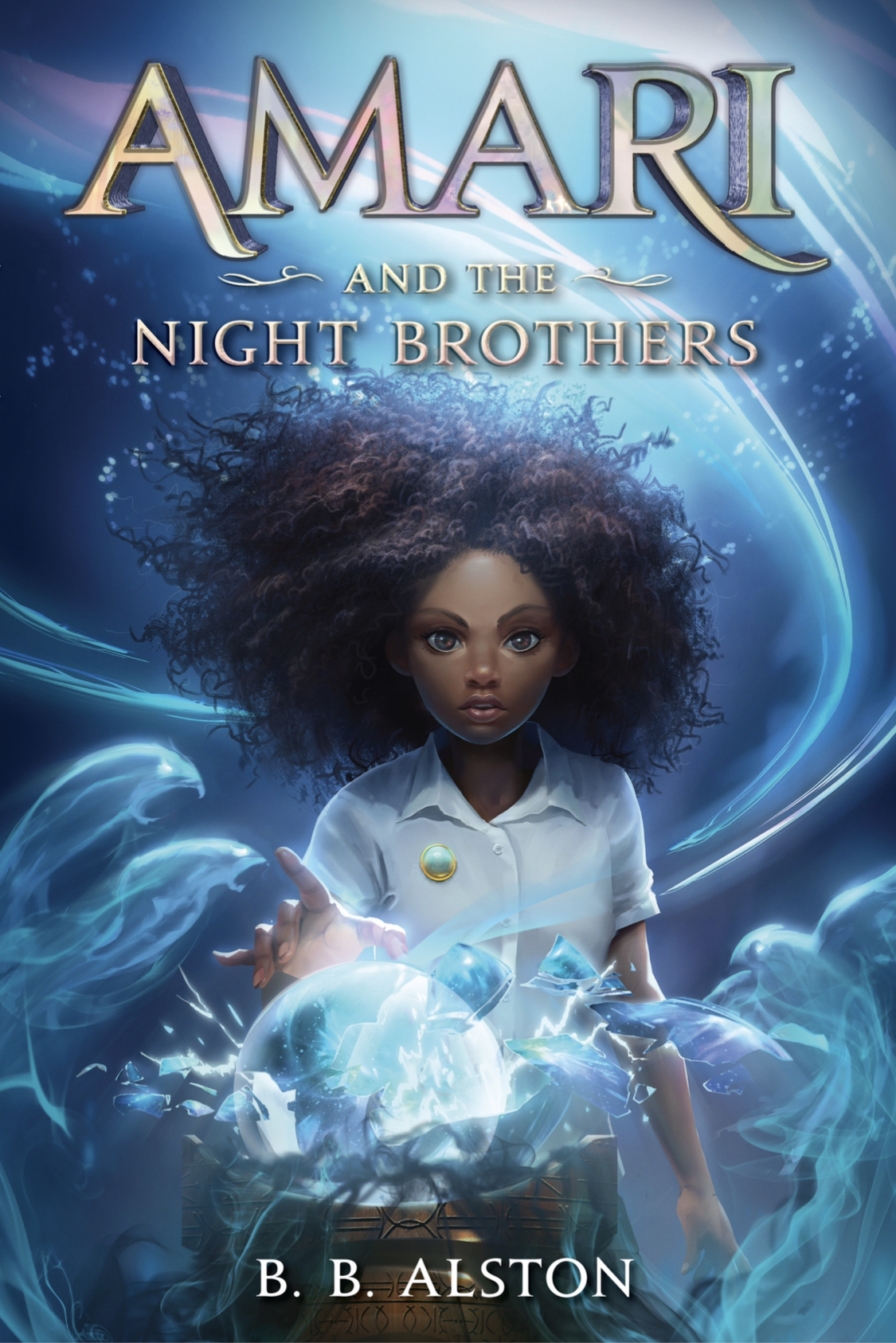 c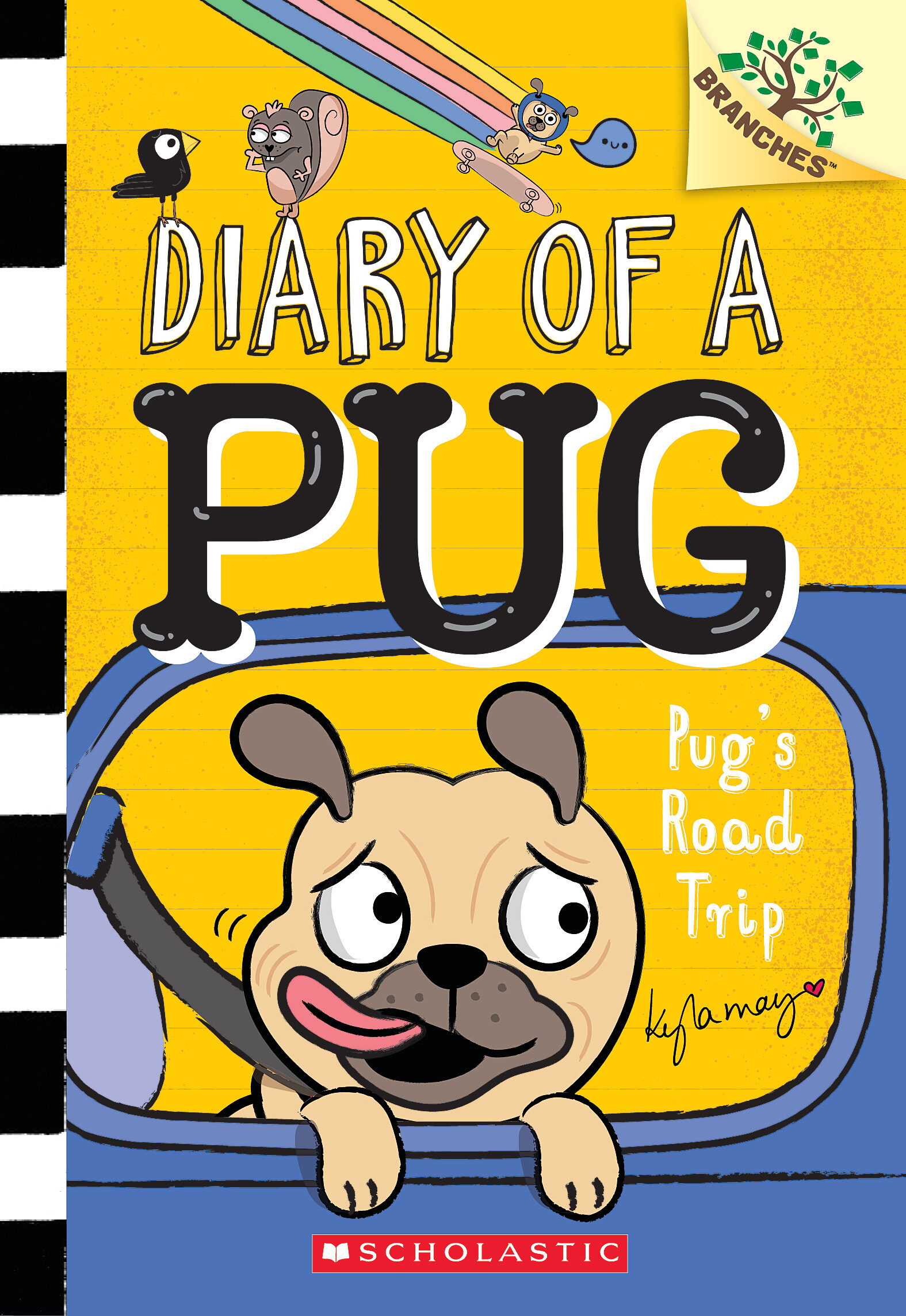 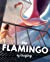 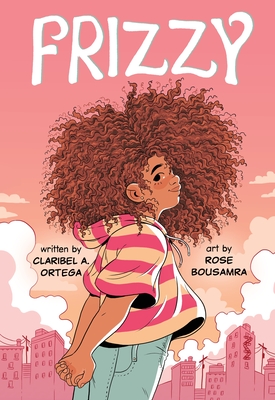 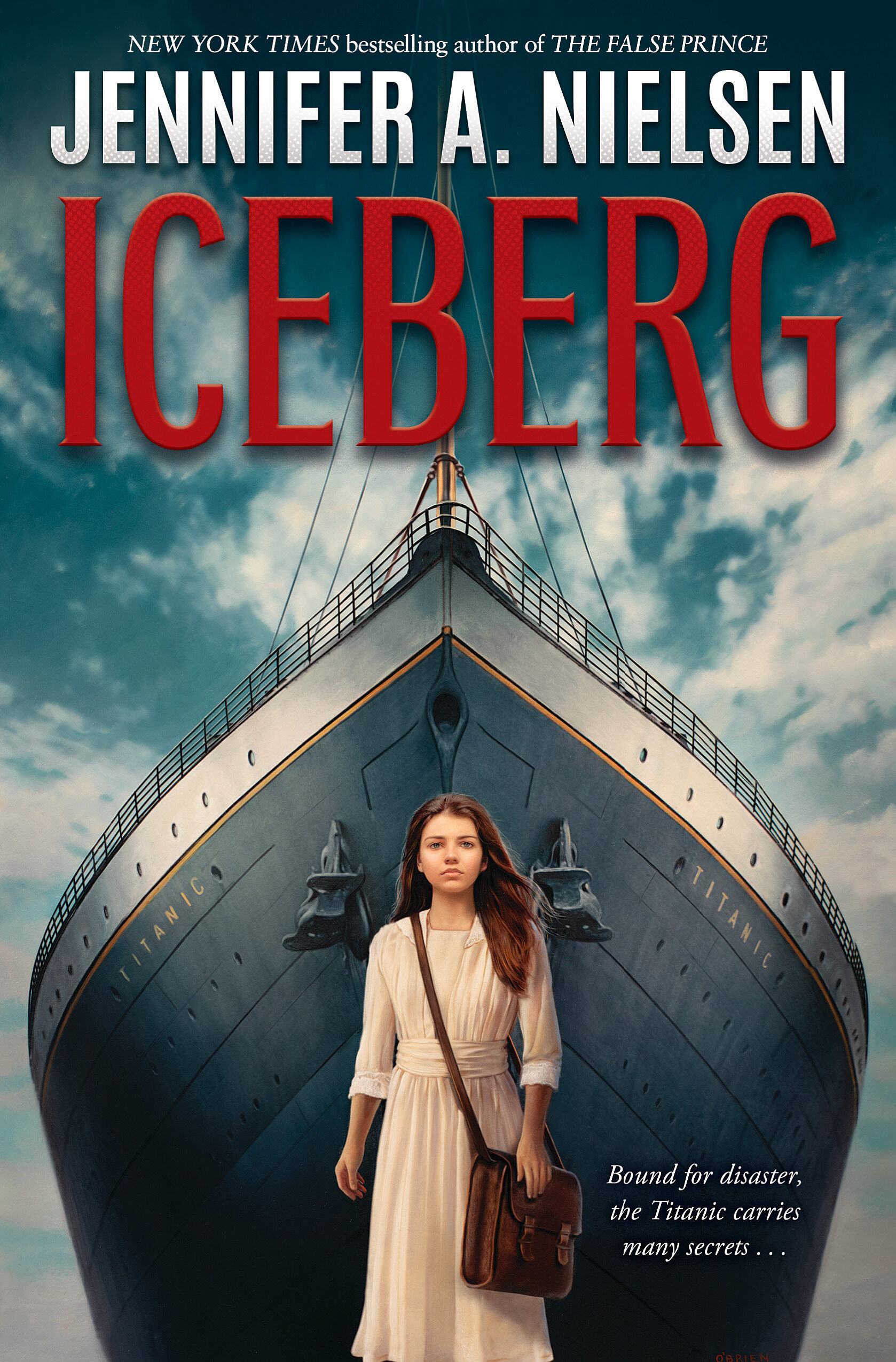 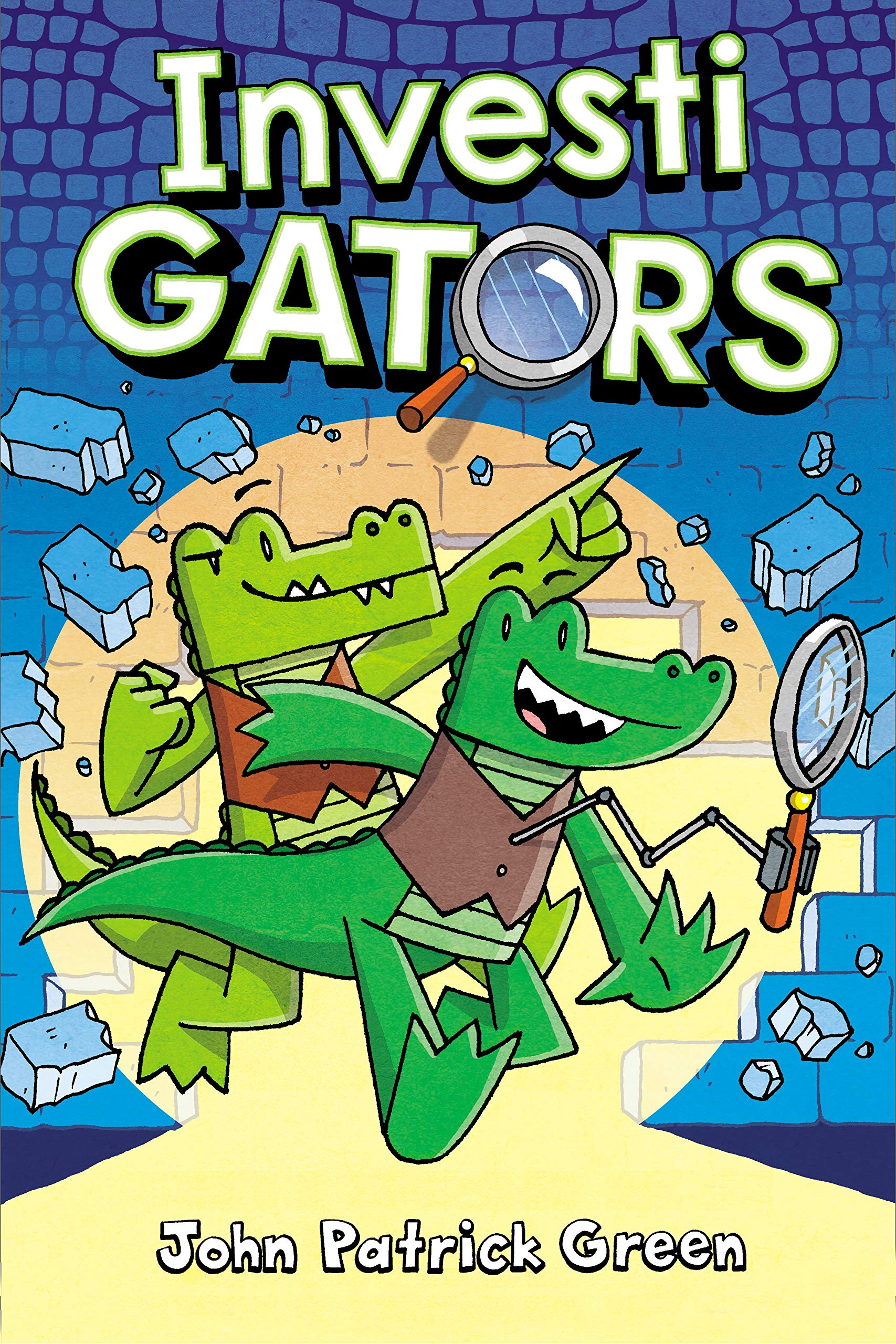 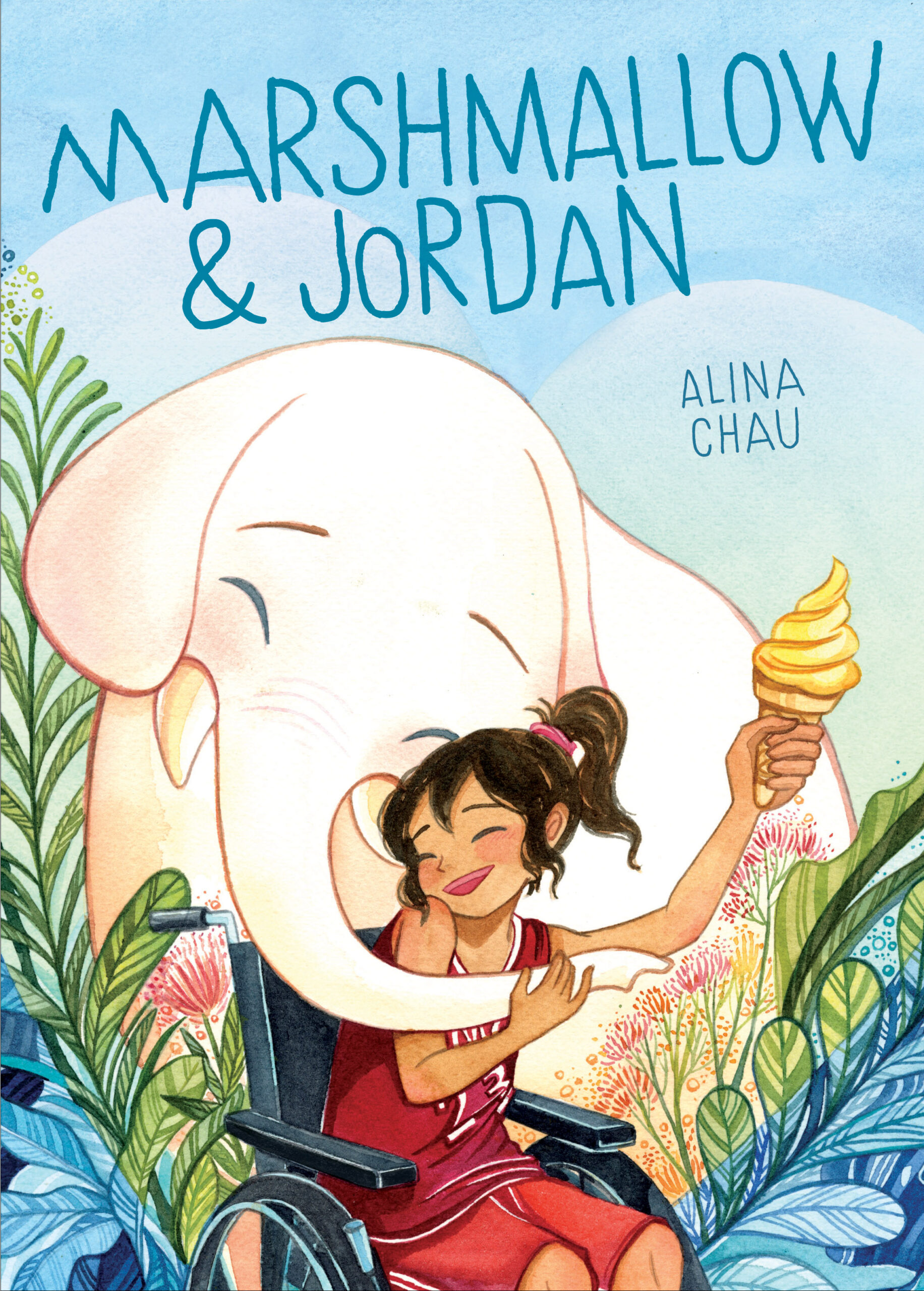 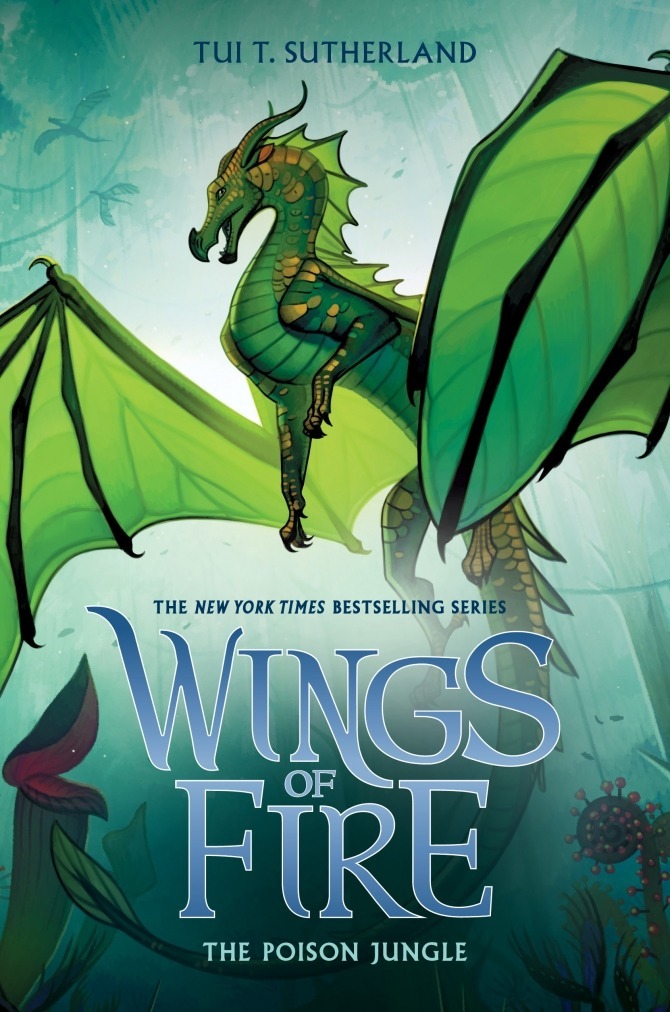 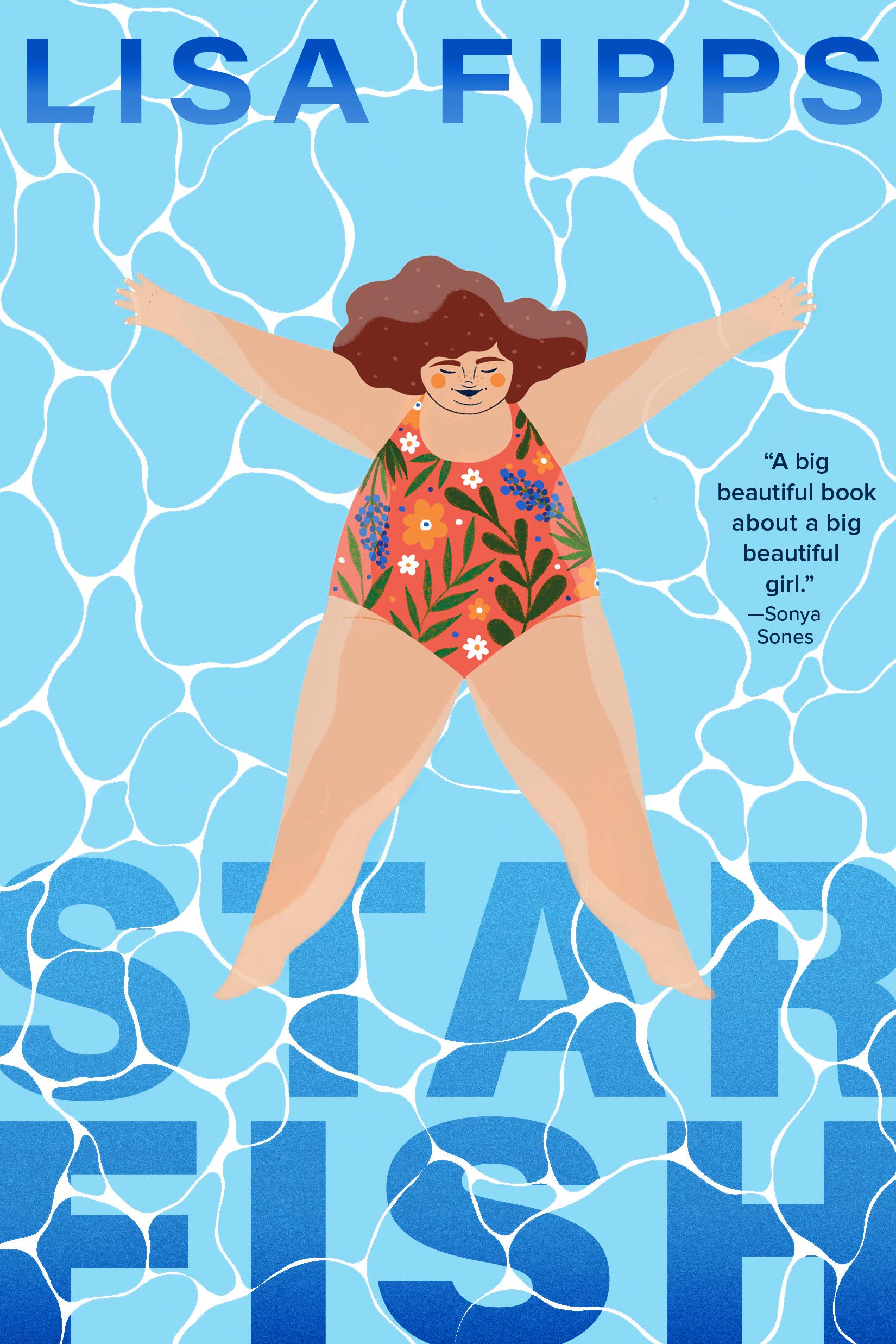 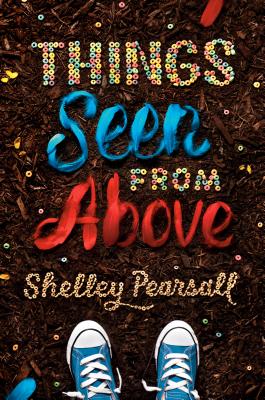 c